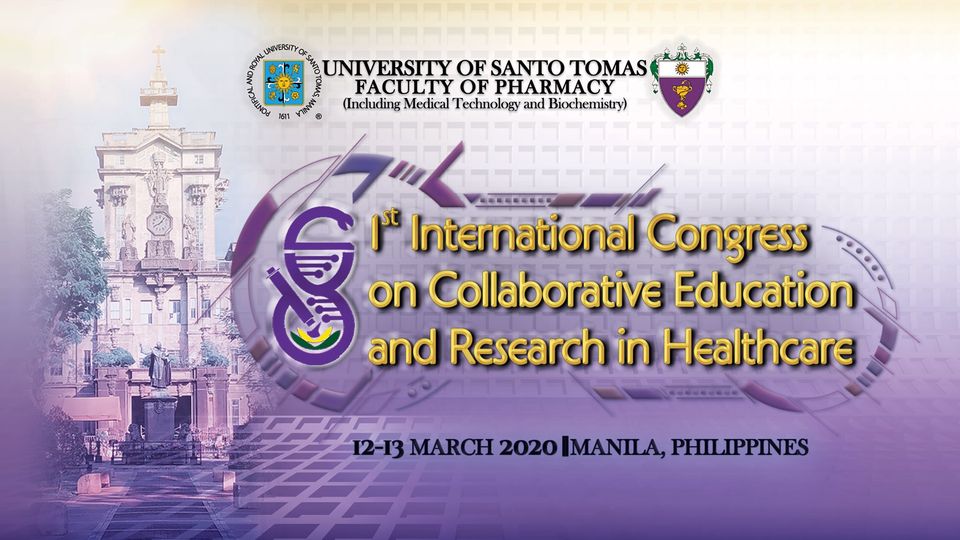 Day 1: 09 March 2021Day 1: 09 March 202109:00 – 09:30Registration09:00 – 09:30Opening Ceremonies09:00 – 09:30Invocation and National Anthem09:00 – 09:30Welcome Remarks 09:00 – 09:30Opening Remarks and Overview of the Program09:30 – 10:30Keynote Speaker10:30 – 11:30Opening of Poster Exhibit11:30 – 01:00Poster and sponsor presentation1:30 on wardsDon Mariano Que Memorial LectureDay 2: 10 March 2021Day 2: 10 March 20218:30 – 09:00Registration09:00 – 10:00Plenary 110:00 – 11:00Plenary 211:00 – 11:30Parallel Speaker 111:30 – 12:00Parallel Speaker 212:00 – 01:00Lunch Break: Poster and Sponsor Presentation01:00 – 01:30Parallel Speaker 301:30 – 02:00Parallel Speaker 402:00 – 03:00Oral Presentation03:00 – 04:00Major Sponsor Video PresentationDay 3: 11 March 2021Day 3: 11 March 20218:30 – 09:00Registration09:00 – 10:00Plenary 310:00 – 11:00Plenary 411:00 – 11:30Parallel Speaker 511:30 – 12:00Parallel Speaker 612:00 – 01:00Lunch Break: Poster and Sponsor Presentation01:00 – 01:30Parallel Speaker 701:30 – 02:00Parallel Speaker 802:00 – 03:00Oral Presentation03:00 – 04:00Major Sponsor Video PresentationDay 4: 12 March 2021Day 4: 12 March 20218:30 – 09:00Registration09:00 – 10:00Plenary 510:00 – 11:00Plenary 611:00 – 12:00Plenary 712:00 – 01:00Lunch Break: Poster and Sponsor Presentation01:00 – 01:30Parallel Speaker 901:30 – 02:00Parallel Speaker 1002:00 – 03:00Oral Presentation03:00 – 04:00Awarding Ceremonies04:00 – 04:30Closing Ceremonies